CANPOWER WINTER 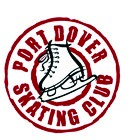 REGISTRATION September 25, 2018 – Feb. 26, 2019 (19 weeks excluding, Xmas)	  CANPOWER WINTER REGISTRATION September 25, 2018 – Feb. 26, 2019 (19 weeks excluding, Xmas)	  CANPOWER WINTER REGISTRATION September 25, 2018 – Feb. 26, 2019 (19 weeks excluding, Xmas)	  CANPOWER WINTER REGISTRATION September 25, 2018 – Feb. 26, 2019 (19 weeks excluding, Xmas)	  CANPOWER WINTER REGISTRATION September 25, 2018 – Feb. 26, 2019 (19 weeks excluding, Xmas)	  CANPOWER WINTER REGISTRATION September 25, 2018 – Feb. 26, 2019 (19 weeks excluding, Xmas)	  Skate Canada Number: Skate Canada Number: Skate Canada Number: Skate Canada Number: Skate Canada Number: Skate Canada Number: Skater’s Name: Skater’s Name: Skater’s Name: Skater’s Name: Skater’s Name: Skater’s Name: Parent/Guardian Name: Parent/Guardian Name: Parent/Guardian Name: Parent/Guardian Name: Parent/Guardian Name: Parent/Guardian Name: Date of birth M/D/Y: Date of birth M/D/Y: Male or Female Male or Female Age of skater: Age of skater: Address: Address: Address: Address: Address: Address: City: City: Postal Code: Postal Code: Apt number: Apt number: Home Phone: Home Phone: Mobile:	 Mobile:	 E-mail: E-mail: Emergency Contact (relationship to skater): Emergency Contact (relationship to skater): Emergency Contact (relationship to skater): Emergency Contact (relationship to skater): Emergency Contact (relationship to skater): Emergency Contact (relationship to skater): Phone number: Phone number: Phone number: Phone number: Mobile: Mobile: CANPOWER  SKATING FEES:  (Child must be able to skate)CANPOWER  SKATING FEES:  (Child must be able to skate)CANPOWER  SKATING FEES:  (Child must be able to skate)CANPOWER  SKATING FEES:  (Child must be able to skate)CANPOWER  SKATING FEES:  (Child must be able to skate)CANPOWER  SKATING FEES:  (Child must be able to skate)CanPower: One Day - 1 hour a week (Tuesday 5:30P.M. – 6:30P.M.) Sept. 25, 2018– Feb 26, 2019CanPower: One Day - 1 hour a week (Tuesday 5:30P.M. – 6:30P.M.) Sept. 25, 2018– Feb 26, 2019CanPower: One Day - 1 hour a week (Tuesday 5:30P.M. – 6:30P.M.) Sept. 25, 2018– Feb 26, 2019CanPower: One Day - 1 hour a week (Tuesday 5:30P.M. – 6:30P.M.) Sept. 25, 2018– Feb 26, 2019$280.00$280.00Skate Canada FeeSkate Canada FeeSkate Canada FeeSkate Canada Fee$36.00$36.00Fundraising: Holiday Cheer Raffle TicketsFundraising: Holiday Cheer Raffle TicketsFundraising: Holiday Cheer Raffle TicketsFundraising: Holiday Cheer Raffle Tickets$50.00$50.00TOTAL (10% discount for the 3rd registration in the same family in the same year.)TOTAL (10% discount for the 3rd registration in the same family in the same year.)TOTAL (10% discount for the 3rd registration in the same family in the same year.)TOTAL (10% discount for the 3rd registration in the same family in the same year.) Payment: Please make cheques payable to Port Dover Skating Club. Payment schedule must be followed or skater will not be allowed on the ice until payment has been met. Please contact us if you have questions.   Payment: Please make cheques payable to Port Dover Skating Club. Payment schedule must be followed or skater will not be allowed on the ice until payment has been met. Please contact us if you have questions.   Payment: Please make cheques payable to Port Dover Skating Club. Payment schedule must be followed or skater will not be allowed on the ice until payment has been met. Please contact us if you have questions.   Payment: Please make cheques payable to Port Dover Skating Club. Payment schedule must be followed or skater will not be allowed on the ice until payment has been met. Please contact us if you have questions.   Payment: Please make cheques payable to Port Dover Skating Club. Payment schedule must be followed or skater will not be allowed on the ice until payment has been met. Please contact us if you have questions.   Payment: Please make cheques payable to Port Dover Skating Club. Payment schedule must be followed or skater will not be allowed on the ice until payment has been met. Please contact us if you have questions.  Cash received: Cash received: Cash received: Cash received: Cash received: Cash received: 1st Cheque: Cheque Number: Cheque Number: Cheque Number: Cheque Number: Date: by Sept. 25th, 20182nd Cheque: Cheque Number: Cheque Number: Cheque Number: Cheque Number: Date: Oct. 24th, 20183rd Cheque: Cheque Number: Cheque Number: Cheque Number: Cheque Number: Date: Nov. 23th, 2018Read Carefully:  A $30.00 charge will be added to all NSF cheques.  No refunds will be given on the registration fee unless authorized by the club Board of Directors.  The Skate Canada fee is non-refundable as it goes to Skate Canada not our club.Waiver Statement: Port Dover Skating Club will not be held liable for any accident, injury or loss incurred while participating in, or being a spectator to the activities undertaken by the club.  We understand further, that we are subject to the Club Constitution, Bylaws, rules and the rules of Skate Canada.Media Release:  I agree to allow my child’s picture to appear in a carnival program, awards picture, club website, newspaper or other formats promoting the Port Dover Skating Club.  Yes__  No__  CSA Approved Helmets Are Required On The Ice (date on helmet must be no more than 5 years)Read Carefully:  A $30.00 charge will be added to all NSF cheques.  No refunds will be given on the registration fee unless authorized by the club Board of Directors.  The Skate Canada fee is non-refundable as it goes to Skate Canada not our club.Waiver Statement: Port Dover Skating Club will not be held liable for any accident, injury or loss incurred while participating in, or being a spectator to the activities undertaken by the club.  We understand further, that we are subject to the Club Constitution, Bylaws, rules and the rules of Skate Canada.Media Release:  I agree to allow my child’s picture to appear in a carnival program, awards picture, club website, newspaper or other formats promoting the Port Dover Skating Club.  Yes__  No__  CSA Approved Helmets Are Required On The Ice (date on helmet must be no more than 5 years)Read Carefully:  A $30.00 charge will be added to all NSF cheques.  No refunds will be given on the registration fee unless authorized by the club Board of Directors.  The Skate Canada fee is non-refundable as it goes to Skate Canada not our club.Waiver Statement: Port Dover Skating Club will not be held liable for any accident, injury or loss incurred while participating in, or being a spectator to the activities undertaken by the club.  We understand further, that we are subject to the Club Constitution, Bylaws, rules and the rules of Skate Canada.Media Release:  I agree to allow my child’s picture to appear in a carnival program, awards picture, club website, newspaper or other formats promoting the Port Dover Skating Club.  Yes__  No__  CSA Approved Helmets Are Required On The Ice (date on helmet must be no more than 5 years)Read Carefully:  A $30.00 charge will be added to all NSF cheques.  No refunds will be given on the registration fee unless authorized by the club Board of Directors.  The Skate Canada fee is non-refundable as it goes to Skate Canada not our club.Waiver Statement: Port Dover Skating Club will not be held liable for any accident, injury or loss incurred while participating in, or being a spectator to the activities undertaken by the club.  We understand further, that we are subject to the Club Constitution, Bylaws, rules and the rules of Skate Canada.Media Release:  I agree to allow my child’s picture to appear in a carnival program, awards picture, club website, newspaper or other formats promoting the Port Dover Skating Club.  Yes__  No__  CSA Approved Helmets Are Required On The Ice (date on helmet must be no more than 5 years)Read Carefully:  A $30.00 charge will be added to all NSF cheques.  No refunds will be given on the registration fee unless authorized by the club Board of Directors.  The Skate Canada fee is non-refundable as it goes to Skate Canada not our club.Waiver Statement: Port Dover Skating Club will not be held liable for any accident, injury or loss incurred while participating in, or being a spectator to the activities undertaken by the club.  We understand further, that we are subject to the Club Constitution, Bylaws, rules and the rules of Skate Canada.Media Release:  I agree to allow my child’s picture to appear in a carnival program, awards picture, club website, newspaper or other formats promoting the Port Dover Skating Club.  Yes__  No__  CSA Approved Helmets Are Required On The Ice (date on helmet must be no more than 5 years)Read Carefully:  A $30.00 charge will be added to all NSF cheques.  No refunds will be given on the registration fee unless authorized by the club Board of Directors.  The Skate Canada fee is non-refundable as it goes to Skate Canada not our club.Waiver Statement: Port Dover Skating Club will not be held liable for any accident, injury or loss incurred while participating in, or being a spectator to the activities undertaken by the club.  We understand further, that we are subject to the Club Constitution, Bylaws, rules and the rules of Skate Canada.Media Release:  I agree to allow my child’s picture to appear in a carnival program, awards picture, club website, newspaper or other formats promoting the Port Dover Skating Club.  Yes__  No__  CSA Approved Helmets Are Required On The Ice (date on helmet must be no more than 5 years)I HAVE READ AND UNDERSTAND ALL OF THE ABOVE STATEMENTSI HAVE READ AND UNDERSTAND ALL OF THE ABOVE STATEMENTSI HAVE READ AND UNDERSTAND ALL OF THE ABOVE STATEMENTSI HAVE READ AND UNDERSTAND ALL OF THE ABOVE STATEMENTSI HAVE READ AND UNDERSTAND ALL OF THE ABOVE STATEMENTSI HAVE READ AND UNDERSTAND ALL OF THE ABOVE STATEMENTSSignature:Signature:Signature:Date:Date:Date: